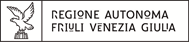 ALLEGATO   2DICHIARAZIONE IMPRESA IN DIFFICOLTA’L.R. 6 agosto 2020, n.15, art.7 c. 6 e seguential fine di usufruire dell’agevolazione, qualificabile come aiuto di Stato ai sensi dell’art. 107 del Trattato sul funzionamento dell’Unione europea, Incentivi per assunzioni di almeno 10 lavoratori co contrato di lavoro subordinato a tempo indeterminato e/o determinato di durata non inferiore a dodici mesi;CONSAPEVOLE delle responsabilità anche penali derivanti dal rilascio di dichiarazioni mendaci e della conseguente decadenza dai benefici concessi sulla base di una dichiarazione non veritiera, ai sensi degli articoli 75 e 76 del decreto del Presidente della Repubblica 28 dicembre 2000, n. 445 (Testo unico delle disposizioni legislative e regolamentari in materia di documentazione amministrativa);PRESA VISIONEdella definizione di cui all’articolo 1, paragrafo 18, del Regolamento (UE) n. 651 del 17 giugno 2014, riportata in calce al presente modello;consapevole delle responsabilità penali cui va incontro nel caso di dichiarazioni false o mendaci nonché nel caso di falsità in atti o di uso di atti falsi, come previsto dall’art. 76 del D.P.R. 445/2000 e della decadenza dai benefici concessi sulla base di una dichiarazione non veritiera come previsto dall’articolo 75 del D.P.R. 445/2000che l’impresa non era in difficoltà al 31.12.2019.SI IMPEGNA a ripresentare la presente dichiarazione qualora intervengano variazioni rispetto quanto dichiarato in occasione di ogni successiva erogazione.Il presente documento viene sottoscritto digitalmente/ autografoDefinizione di <<impresa in difficoltà>> cui all’articolo 1 paragrafo 18 del Reg.(UE) n.651/2014IMPRESA IN DIFFICOLTA’ impresa che soddisfa almeno una delle seguenti circostanze:nel caso di società a responsabilità limitata (diverse dalle PMI costituitesi da meno di tre anni o, ai fini dell'ammissibilità a beneficiare di aiuti al finanziamento del rischio, dalle PMI nei sette anni dalla prima vendita commerciale ammissibili a beneficiare di investimenti per il finanziamento del rischio a seguito della due diligence da parte dell'intermediario finanziario selezionato), qualora abbia perso più della metà del capitale sociale sottoscritto a causa di perdite cumulate. Ciò si verifica quando la deduzione delle perdite cumulate dalle riserve (e da tutte le altre voci generalmente considerate come parte dei fondi propri della società) dà luogo a un importo cumulativo negativo superiore alla metà del capitale sociale sottoscritto. Ai fini della presente disposizione, per «società a responsabilità limitata» si intendono in particolare le tipologie di imprese di cui all'allegato I della direttiva 2013/34/UE (37) e, se del caso, il «capitale sociale» comprende eventuali premi di emissione;nel caso di società in cui almeno alcuni soci abbiano la responsabilità illimitata per i debiti della società (diverse dalle PMI costituitesi da meno di tre anni o, ai fini dell'ammissibilità a beneficiare di aiuti al finanziamento del rischio, dalle PMI nei sette anni dalla prima vendita commerciale ammissibili a beneficiare di investimenti per il finanziamento del rischio a seguito della due diligence da parte dell'intermediario finanziario selezionato), qualora abbia perso più della metà dei fondi propri, quali indicati nei conti della società, a causa di perdite cumulate. Ai fini della presente disposizione, per «società in cui almeno alcuni soci abbiano la responsabilità illimitata per i debiti della società» si intendono in particolare le tipologie di imprese di cui all'allegato II della direttiva 2013/34/UE;qualora l'impresa sia oggetto di procedura concorsuale per insolvenza o soddisfi le condizioni previste dal diritto nazionale per l'apertura nei suoi confronti di una tale procedura su richiesta dei suoi creditori;qualora l'impresa abbia ricevuto un aiuto per il salvataggio e non abbia ancora rimborsato il prestito o revocato la garanzia, o abbia ricevuto un aiuto per la ristrutturazione e sia ancora soggetta a un piano di ristrutturazione;nel caso di un'impresa diversa da una PMI, qualora, negli ultimi due anni:il rapporto debito/patrimonio netto contabile dell'impresa sia stato superiore a 7,5; eil quoziente di copertura degli interessi dell'impresa (EBITDA/interessi) sia stato inferiore a 1,0.LA/IL SOTTOSCRITTA/OLA/IL SOTTOSCRITTA/OLA/IL SOTTOSCRITTA/OLA/IL SOTTOSCRITTA/OLA/IL SOTTOSCRITTA/OLA/IL SOTTOSCRITTA/OLA/IL SOTTOSCRITTA/OLA/IL SOTTOSCRITTA/OLA/IL SOTTOSCRITTA/OLA/IL SOTTOSCRITTA/OLA/IL SOTTOSCRITTA/OLA/IL SOTTOSCRITTA/OLA/IL SOTTOSCRITTA/OLA/IL SOTTOSCRITTA/O__________________________________________________________________________________________________________________________________________________________________________________________________________________________________________________________________________________________________________________________________________________________________________/____/_________/____/_________/____/_____Nome Nome Nome CognomeCognomeCognomeCognomeCognomeCognomeCognomeCognomeData di nascita Data di nascita Data di nascita ____________________________________________________________________________________________________________________________________________________________________________________________________________________________________________________________________________________________________________________________________________________________________________________________Luogo di nascitaLuogo di nascitaLuogo di nascitaComune di residenzaComune di residenzaComune di residenzaComune di residenzaComune di residenzaComune di residenzaComune di residenzaComune di residenzaCAPCAPProvincia______________________________________________________________________________________________________________________________________________________________________________________________indirizzoindirizzoindirizzoindirizzoindirizzoCodice FiscaleCodice FiscaleCodice FiscaleCodice FiscaleCodice FiscaleCodice FiscaleCodice FiscaleCodice FiscaleCodice FiscaleIN QUALITA’ DI LEGALE RAPPRESENTANTE/ TITOLARE DITTA INDIVIDUALE/ LIBERO PROFESSIONISTAIN QUALITA’ DI LEGALE RAPPRESENTANTE/ TITOLARE DITTA INDIVIDUALE/ LIBERO PROFESSIONISTAIN QUALITA’ DI LEGALE RAPPRESENTANTE/ TITOLARE DITTA INDIVIDUALE/ LIBERO PROFESSIONISTAIN QUALITA’ DI LEGALE RAPPRESENTANTE/ TITOLARE DITTA INDIVIDUALE/ LIBERO PROFESSIONISTAIN QUALITA’ DI LEGALE RAPPRESENTANTE/ TITOLARE DITTA INDIVIDUALE/ LIBERO PROFESSIONISTAIN QUALITA’ DI LEGALE RAPPRESENTANTE/ TITOLARE DITTA INDIVIDUALE/ LIBERO PROFESSIONISTAIN QUALITA’ DI LEGALE RAPPRESENTANTE/ TITOLARE DITTA INDIVIDUALE/ LIBERO PROFESSIONISTAIN QUALITA’ DI LEGALE RAPPRESENTANTE/ TITOLARE DITTA INDIVIDUALE/ LIBERO PROFESSIONISTAIN QUALITA’ DI LEGALE RAPPRESENTANTE/ TITOLARE DITTA INDIVIDUALE/ LIBERO PROFESSIONISTAIN QUALITA’ DI LEGALE RAPPRESENTANTE/ TITOLARE DITTA INDIVIDUALE/ LIBERO PROFESSIONISTAIN QUALITA’ DI LEGALE RAPPRESENTANTE/ TITOLARE DITTA INDIVIDUALE/ LIBERO PROFESSIONISTAIN QUALITA’ DI LEGALE RAPPRESENTANTE/ TITOLARE DITTA INDIVIDUALE/ LIBERO PROFESSIONISTAIN QUALITA’ DI LEGALE RAPPRESENTANTE/ TITOLARE DITTA INDIVIDUALE/ LIBERO PROFESSIONISTAIN QUALITA’ DI LEGALE RAPPRESENTANTE/ TITOLARE DITTA INDIVIDUALE/ LIBERO PROFESSIONISTA______________________________________________________________________________________________________________________________________________________________________________________________________________________________________________________________________________________________________________________________________________________________________________________________________________________________________________________________________________________________________________________________________________________________________________________________________________________________________________________________________________________________________________________________________________________________________________________________________________________________________________________________________________________________________________________________________________________________________________________________________________________________________________________________________________________________________________________________________________________________________________________________________________________________________Ragione sociale/ Denominazione/ Ditta/Libero professionista Ragione sociale/ Denominazione/ Ditta/Libero professionista Ragione sociale/ Denominazione/ Ditta/Libero professionista Ragione sociale/ Denominazione/ Ditta/Libero professionista Ragione sociale/ Denominazione/ Ditta/Libero professionista Ragione sociale/ Denominazione/ Ditta/Libero professionista Ragione sociale/ Denominazione/ Ditta/Libero professionista Ragione sociale/ Denominazione/ Ditta/Libero professionista Ragione sociale/ Denominazione/ Ditta/Libero professionista Ragione sociale/ Denominazione/ Ditta/Libero professionista Ragione sociale/ Denominazione/ Ditta/Libero professionista Ragione sociale/ Denominazione/ Ditta/Libero professionista Ragione sociale/ Denominazione/ Ditta/Libero professionista Ragione sociale/ Denominazione/ Ditta/Libero professionista ______________________________________________________________________________________________________________________________________________________________________________________________________________________________________________________________________________________________________________________________________________________________________________Indirizzo sede legaleIndirizzo sede legaleIndirizzo sede legaleIndirizzo sede legaleCAPCAPCAPComune sede legaleComune sede legaleComune sede legaleComune sede legaleComune sede legaleComune sede legaleProvincia_______________________________________________________________________________________________________________________________________________________________________________________________________________________________________________________________________________________________________________________________________________________________________________________________________________________________________Telefonoe-maile-maile-maile-maile-maile-maile-maile-mailCodice Ateco 2007Codice Ateco 2007Codice Ateco 2007Codice Ateco 2007Codice Ateco 2007Se impresa di essere:Se impresa di essere:MICROMICROMICROMICROPICCOLAPICCOLAPICCOLAPICCOLAMEDIAMEDIAGRANDEGRANDE____________________________________________________________________________________________________________________________________________________________________________________________________________________________________________________________________________________________________________________________________________________________________________________________________________________________________________________________________________________________________________________________________________________________________________________________________________________________________________________________________________________________________________________________________________________________________________________________________________________________________________________________________________________________________________________________________________________________________________________________________________________________________________________________________________________________________________________________________________________________________________________________________________________________________________________Descrizione sintetica dell’attivitàDescrizione sintetica dell’attivitàDescrizione sintetica dell’attivitàDescrizione sintetica dell’attivitàDescrizione sintetica dell’attivitàDescrizione sintetica dell’attivitàDescrizione sintetica dell’attivitàDescrizione sintetica dell’attivitàDescrizione sintetica dell’attivitàDescrizione sintetica dell’attivitàDescrizione sintetica dell’attivitàDescrizione sintetica dell’attivitàDescrizione sintetica dell’attivitàDescrizione sintetica dell’attivitàCodice FiscaleCodice FiscaleCodice FiscaleCodice FiscaleCodice FiscaleCodice FiscaleCodice FiscaleCodice FiscalePartita IVAPartita IVAPartita IVAPartita IVAPartita IVAPartita IVAIndirizzo PEC: ______________________________________________________________________ (indicare l’indirizzo di posta elettronica certificata)Indirizzo PEC: ______________________________________________________________________ (indicare l’indirizzo di posta elettronica certificata)Indirizzo PEC: ______________________________________________________________________ (indicare l’indirizzo di posta elettronica certificata)Indirizzo PEC: ______________________________________________________________________ (indicare l’indirizzo di posta elettronica certificata)Indirizzo PEC: ______________________________________________________________________ (indicare l’indirizzo di posta elettronica certificata)Indirizzo PEC: ______________________________________________________________________ (indicare l’indirizzo di posta elettronica certificata)Indirizzo PEC: ______________________________________________________________________ (indicare l’indirizzo di posta elettronica certificata)Indirizzo PEC: ______________________________________________________________________ (indicare l’indirizzo di posta elettronica certificata)Indirizzo PEC: ______________________________________________________________________ (indicare l’indirizzo di posta elettronica certificata)Indirizzo PEC: ______________________________________________________________________ (indicare l’indirizzo di posta elettronica certificata)Indirizzo PEC: ______________________________________________________________________ (indicare l’indirizzo di posta elettronica certificata)Indirizzo PEC: ______________________________________________________________________ (indicare l’indirizzo di posta elettronica certificata)Indirizzo PEC: ______________________________________________________________________ (indicare l’indirizzo di posta elettronica certificata)Indirizzo PEC: ______________________________________________________________________ (indicare l’indirizzo di posta elettronica certificata)DICHIARA 